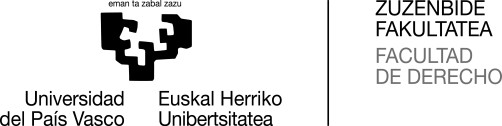 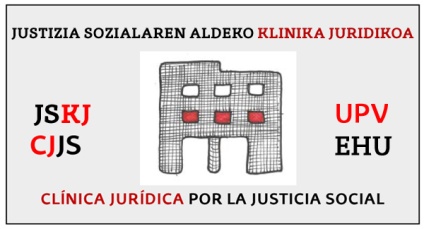 ESKAERA INPRIMAKIA, IKASLEEK GAL, MAL ETA PRAKTIKAK EGITEARI BEGIRA JUSTIZIA SOZIALAREN ALDEKO KLINIKA JURIDIKOAN PARTE HARTZEA ESKATZEKO/IZENA EMATEKO EPEA: IRAILAREN 28(e)ra ARTEIMPRESO DE SOLICITUD DE PARTICIPACIÓN DEL ALUMNADO EN LA CLINICA JURIDICA POR LA JUSTICIA SOCIAL PARA LA REALIZACIÓN DE PRÁCTICAS, TFG Y TFMPLAZO DE PRESENTACIÓN: HASTA EL 28 DESEPTIEMBREESKAERAREN ALDE AURKEZTEN DUZUN 		RELACIÓN DE DOCUMENTOS QUE SE APORTAN AGIRI ZERRENDA: 					PARA APOYAR LA SOLICITUD.DATA ETA SINADURA / FECHA Y FIRMA:Izen-abizenak /Nombre y apellidos NAN /DNIHelbidea/ DomicilioTelefono zenbakia / Nº de teléfonoIkasketak (Zuzenbide/Kriminologia)Estudios (Derecho/ Criminologia)Jarduera  (PRAKTIKAK/GAL/MAL) Actividad ( PRÁCTICAS/ TFG/TFM) E-posta / Dirección de correo electrónico Eskaerak eta dokumentazioa hurrengo helbidera bidali: clinicajuridica.fac.derecho@ehu.eusEdozein zalantza argitzeko baita ere helbide hauetara jo dezakezue: clinicajuridica.fac.derecho@ehu.eusLas solicitudes y la documentación se entregarán en la siguiente dirección: clinicajuridica.fac.derecho@ehu.eusPara aclarar cualquier duda podéis dirigiros asimismo a: clinicajuridica.fac.derecho@ehu.eus